COLLAPSE ALL Introduction ::Cayman IslandsGeography ::Cayman IslandsPeople and Society ::Cayman IslandsGovernment ::Cayman IslandsEconomy ::Cayman IslandsEnergy ::Cayman IslandsCommunications ::Cayman IslandsTransportation ::Cayman IslandsMilitary ::Cayman IslandsTransnational Issues ::Cayman IslandsCOLLAPSE ALL 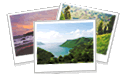 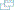 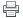 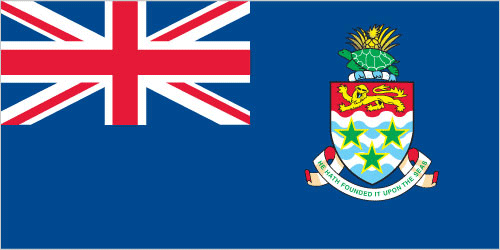 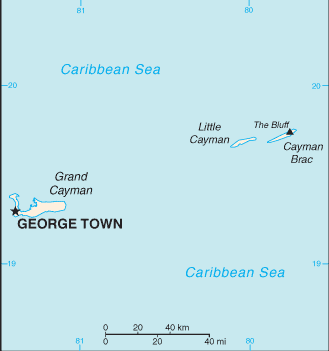 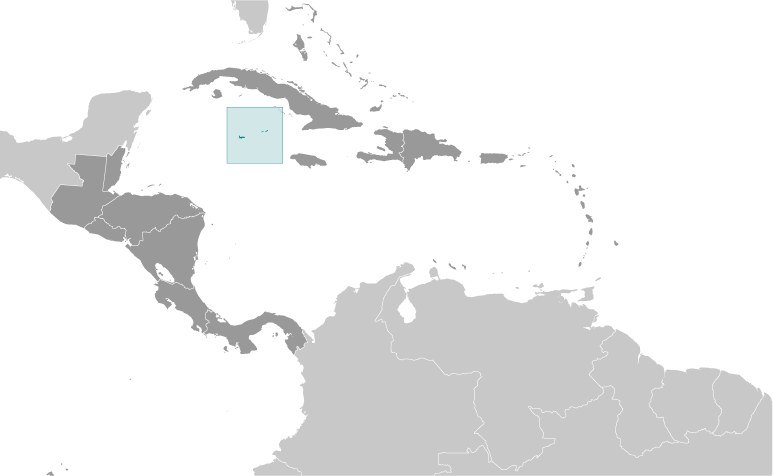 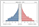 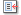 